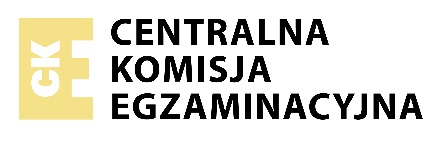 Data: 16 grudnia 2022 r.Godzina rozpoczęcia: 14:00Czas trwania: do 270 minutLiczba punktów do uzyskania: 60Przed rozpoczęciem pracy z arkuszem egzaminacyjnymSprawdź, czy nauczyciel przekazał Ci właściwy arkusz egzaminacyjny, tj. arkusz we właściwej formule, z właściwego przedmiotu na właściwym poziomie.Jeżeli przekazano Ci niewłaściwy arkusz – natychmiast zgłoś to nauczycielowi. Nie rozrywaj banderol.Jeżeli przekazano Ci właściwy arkusz – rozerwij banderole po otrzymaniu takiego polecenia od nauczyciela. Zapoznaj się z instrukcją na stronie 2.Instrukcja dla zdającego Arkusz egzaminacyjny zawiera 19 zadań. 
Ewentualny brak zgłoś przewodniczącemu zespołu nadzorującego egzamin.Obok numeru każdego zadania jest podana maksymalna liczba punktów, którą można otrzymać za poprawne rozwiązanie.Odpowiedzi zapisuj na kartkach dołączonych do arkusza, na których zespół nadzorujący wpisał Twój numer PESEL.Jeśli się pomylisz, błędny zapis zapunktuj.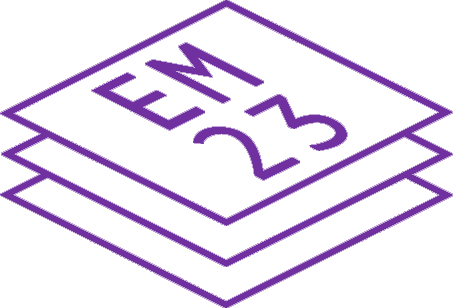 Zadania egzaminacyjne są wydrukowane na kolejnych stronach.  Zadanie 1. (0–2)  Korzystając z materiałów źródłowych, wykonaj polecenia 1.1.–1.2.   Zadanie 1.1. (0–1)   Sformułuj argument i kontrargument do tezy: Zachowanie przedstawione na opisanym rysunku jest ilustracją problemu, którego dotyczy tekst.argument – …kontrargument – …  Zadanie 1.2. (0–1)   Przedstaw dwa negatywne skutki zjawiska opisanego w tekście dla relacji międzyludzkich.  Tekst z publikacji pt. „FOMO. Polacy a lęk przed odłączeniem – raport z badań”   Jesteśmy przebodźcowani, przeinformowani, z jednoczesnym poczuciem „niebycia na bieżąco”, „niedoinformowania”, „niebywania”. Odnosimy wrażenie, że omija nas wszystko to, co dobre, ciekawe, wartościowe i ważne. Wypolerowane życie innych, pokazywane w mediach społecznościowych, staje się więc naszym niedościgłym i niespełnionym marzeniem.   Jeśli w dużym uproszczeniu – rzeczywiście tak jest, to kto wie…? Być może cierpimy na FOMO (akronim dla Fear of Missing Out, które proponujemy tu odczytywać jako „strach przed odłączeniem”)?  Opis rysunku satyrycznego A. Mleczki  Mężczyzna siedzi za biurkiem i patrzy w stojący przed nim monitor komputera. Na jego twarzy maluje się uśmiech. Palce jego dłoni położone są na komputerowej myszy, palec wskazujący naciska jej przycisk. W dymku obok umieszczony jest tekst jego wypowiedzi: „Klikam, więc jestem”.  Zadanie 2. (0–2)  Korzystając z materiałów źródłowych, wykonaj polecenia 2.1.–2.2.   Zadanie 2.1. (0–1)   Podaj nazwę wymienionej w tekście 1. grupy społecznej, która miała istotny wpływ na proces społeczny przedstawiony w tekście 2. Odpowiedź uzasadnij, odnosząc się m.in. do nazwy typu tego procesu.nazwa grupy społecznej – …uzasadnienie – …  Tekst 1. Opis sytuacji  Anna, razem ze swoją wielopokoleniową rodziną, 10 lat temu zamieszkała i zameldowała się w jednej z gmin w Polsce. Kilka lat temu została członkiem partii politycznej, mającej najwyższe poparcie w jej powiecie. Ostatnio natomiast z kilkoma osobami założyła stowarzyszenie, którego głównym celem stało się wspieranie rozwoju kultury lokalnej. Jest szanowanym członkiem wspólnoty gminnej – objęła funkcję radnej w gminie.  Tekst 2. Fragment artykułu pt. „Socjalizacja w kontekście nowoczesnego społeczeństwa”  [To proces społeczny wprowadzający] jednostkę w poszczególne, wydzielone sektory społecznej rzeczywistości […]. Skutki [tego procesu] są odczuwalne przez całe życie jednostki, nawet wówczas, gdy […] zdecyduje się ona odrzucić niektóre z wpojonych jej norm, wartości czy wzorów zachowań. Nabywana w [jego] toku wizja świata społecznego – a właściwie świata jako takiego – jest bezalternatywna, ponieważ jednostka nie posiada jeszcze ani umiejętności, ani faktycznych możliwości skonfrontowania jej z innymi modelami i sposobami interpretacji rzeczywistości. Wpajanie jednostce takiego[,] a nie innego obrazu świata następuje, co nie mniej istotne, nie tylko poprzez angażowanie sfery kognitywnej, lecz również emocjonalnej.   Zadanie 2.2. (0–1)   Wymień dwie wskazane w tekście 1. czynności, które wymagają posiadania obywatelstwa polskiego. Odpowiedzi wybierz spośród podanych A–D.A. zameldowała się w jednej z gmin B. została członkiem partii politycznejC. założyła stowarzyszenieD. objęła funkcję radnej w gminie  Zadanie 3. (0–2)   Korzystając z materiałów źródłowych, wykonaj polecenia 3.1.–3.2.   Zadanie 3.1. (0–1)    Podaj nazwę mniejszości etnicznej, której dotyczy tekst i opis fotografii.  Zadanie 3.2. (0–1)   Rozstrzygnij, czy w gminie, w której umieszczono tablice z fotografii, język mniejszości przedstawionej w tekście jest językiem pomocniczym. Odpowiedź uzasadnij, odnosząc się do obowiązujących przepisów prawnych.rozstrzygnięcie – …uzasadnienie – …  Opis fotografii pt. „Dwujęzyczne tablice z nazwą miejscowości w Beskidzie Niskim”  Na górnej tablicy jest nazwa miejscowości zapisana łacińską czcionką: „Bielanka”. Na dolnej tablicy jest nazwa miejscowości zapisana wersją cyrylicy, w której to cyrylicy występuje też łacińska litera „i”: „Biljanka”.  Tekst dotyczący mniejszości z „Przeglądu Narodowościowego” pt. „[…] stawanie się narodem”    Ludność należąca do tej mniejszości zamieszkiwała tereny Karpat Środkowych, […] obszary Beskidu Niskiego i Sądeckiego. Stanowili, oprócz Bojków i dalej na wschód wysuniętych Hucułów, społeczność posiadającą własną, wytworzoną przez wieki kulturę oraz na ogół odrębne od polskiego czy ukraińskiego poczucie narodowościowe.   Zadanie 4. (0–3)  Korzystając z tekstu z „Tygodnika Powszechnego” z 2018 r. pt. „Krym: dramat każdego dnia”, wykonaj polecenia 4.1.–4.3.   Zadanie 4.1. (0–1)   Odnosząc się do przynależności religijnej krymskich Tatarów, wyjaśnij sens dwóch wypowiedzi zamieszczonych na końcu tekstu (wypowiedzi Mohameda i Halida).   Zadanie 4.2. (0–1)   Sformułuj argument i kontrargument do tezy: Działania Tatarów krymskich przedstawione w tekście noszą znamiona nieposłuszeństwa obywatelskiego. argument – …kontrargument – …  Zadanie 4.3. (0–1)   Odwołując się do faktografii, wyjaśnij, dlaczego na monecie, której opis zawiera tekst, umieszczono datę: 18 marca 2014 roku.   Potem na place i ulice zaczęli wychodzić kolejni Tatarzy, w Symferopolu, a także w innych miastach i miasteczkach, właściwie na całym Półwyspie. […] Wszyscy, rzecz jasna, w formule [zgodnego z prawodawstwem Federacji Rosyjskiej] „protestu jednoosobowego”. W kolejnych tygodniach i miesiącach do aresztów […] [trafiali] kolejni demonstranci. Byli sądzeni – czasem po kilkudziesięciu w ciągu jednego dnia. Skazywano ich na areszty (klasyka: 10 dni) i grzywny, zwykle po 10–15 tys. rubli (choć bywały też dużo wyższe). […]  Odpowiedzieli sposobem, który zyskał już swą nazwę: „Krymski Maraton”. I trwa do dziś, permanentnie. Polega na zbieraniu pieniędzy na opłacenie kar. […] Jednak nie jest to zrzutka zwyczajna: chodzi o to, by datki przekazywać możliwie najmniejszymi nominałami: monetami. Aby spłacić potem jedną grzywnę, do kancelarii sądowej przybywa więc grupa ludzi z wiaderkami lub reklamówkami. W nich – kilogramy monet. Pracownicy sądu muszą je przyjąć i liczyć. Najchętniej zbierane są monety o nominale 10 rubli z edycji okolicznościowej. […] Na monecie widnieje zarys półwyspu i data: 18 marca 2014 r. […].  Mohamed, trzydziestolatek: – Rosjanie chcieliby zrobić z nas ekstremistów, terrorystów. Ale u nas ludzie rozumni, pojmują to. Nadal nadstawiają drugi policzek. […] Halid: – Wystarczy, żeby kilku naszych chłopaków nie wytrzymało i zrobiło coś głupiego. Putin mógłby wtedy twierdzić, że na Krymie Rosja walczy z terroryzmem.   Zadanie 5. (0–3)   Korzystając z zestawień (1–2), wykonaj polecenia 5.1.–5.3.  Zadanie 5.1. (0–1)   Podaj nazwę jednego z województw, dla którego wartości wskaźników rynku pracy z zestawień (1–2) są najkorzystniejsze z punktu widzenia budżetu państwa.  Zadanie 5.2. (0–1)   Odnosząc się do danych ze wskaźników rynku pracy z zestawień (1–2), sformułuj dwa argumenty potwierdzające, że nie istnieje jednoznaczna zależność: Im wyższa stopa bezrobocia, tym niższy wskaźnik zatrudnienia.   Zadanie 5.3. (0–1)   Wyjaśnij, dlaczego wskaźniki rynku pracy z obu zestawień (1–2) w przypadku każdego z województw nie sumują się do 100%.   Zestawienie 1. Wskaźnik zatrudnienia w województwach, w % (wskaźnik ten wskazuje, jaki odsetek ludności powyżej 15. roku życia jest zatrudniony)  57,0–58,2: Mazowieckie, Pomorskie, Wielkopolskie  55,0–56,9: Dolnośląskie  52,8–54,9: Kujawsko-Pomorskie, Lubuskie, Łódzkie, Małopolskie, Opolskie, Podlaskie  50,8–52,7: Lubelskie, Podkarpackie, Śląskie, Świętokrzyskie, Warmińsko-Mazurskie, Zachodniopomorskie  Zestawienie 2. Stopa bezrobocia w województwach, w % (wskaźnik ten wskazuje, jaki odsetek względem zatrudnionych stanowią zarejestrowani bezrobotni)  8,0–10,4:Kujawsko-Pomorskie, Lubelskie, Podkarpackie, Świętokrzyskie, Warmińsko-Mazurskie  6,0–7,9: Łódzkie, Opolskie, Podlaskie, Zachodniopomorskie   5,0–5,9:Dolnośląskie, Lubuskie  3,2–4,9:Małopolskie, Mazowieckie, Pomorskie, Śląskie, Wielkopolskie  Zadanie 6. (0–4)   Korzystając z tekstów (1–2), wykonaj polecenia 6.1.–6.3.  Zadanie 6.1. (0–1)   Podaj nazwę formy demokracji bezpośredniej przedstawionej w obu tekstach.   Zadanie 6.2. (0–2)   Wyjaśnij, na czym polega różnica w realizacji formy demokracji bezpośredniej w Rzeczypospolitej Polskiej i w każdym z państw, których dotyczą teksty.różnica względem państwa z tekstu 1 – …różnica względem państwa z tekstu 2 – …  Zadanie 6.3. (0–1)   Przedstaw zaletę i wadę formy demokracji bezpośredniej, której dotyczą teksty.zaleta – …wada – …  Tekst 1. (z książki M. Matyi pt. „Dysfunkcjonalność szwajcarskiej demokracji bezpośredniej”)  Zmiana ustawy zasadniczej może być zaproponowana przez 100 tys. obywateli uprawnionych do głosowania, którzy w ciągu 18 miesięcy zbiorą wymagane podpisy. Najogólniej mówiąc, […] polega na tym, że grupa 100 tys. obywateli uprawnionych do głosowania może wystąpić z żądaniem wprowadzenia poprawek konstytucyjnych […].  Tekst 2. (z książki S. Grabowskiej pt. „Formy demokracji bezpośredniej w wybranych państwach europejskich”)  W konstytucji włoskiej z dnia 22 grudnia 1947 r., w art. 71 ust. 2, ustawodawca zezwolił grupie pięćdziesięciu tysięcy obywateli na złożenie propozycji regulacji prawnej w formie projektu ustawy. […] We włoskim prawie nie ma ograniczeń przedmiotowych co do materii […] projektów ustaw.  Zadanie 7. (0–3)   Korzystając z materiałów źródłowych, wykonaj polecenia 7.1.–7.2.   Zadanie 7.1. (0–1)   Podaj nazwę państwa, którego dotyczy tekst.   Tekst. Fragment z książki pt. „Społeczeństwo i polityka. Podstawy nauk politycznych”  To federalne państwo jest republiką, w której głową państwa jest – niemający legitymizacji pochodzącej z powszechnych wyborów bezpośrednich – prezydent, a funkcje prawodawcze sprawują dwa organy: Parlament Federalny (Związkowy) i Rada Federalna (Związkowa). Poza prezydentem organem egzekutywy jest rząd, odpowiedzialny przed pierwszym z wymienionych organów prawodawczych.   Zadanie 7.2. (0–2)   Uzasadnij, że nie wszystkie państwa zaznaczone na mapie spełniają każde z poniższych kryteriów. występowanie jednego z klasycznych typów trójpodziału władzy – …występowanie republikańskiej formy rządu – …  Opis mapy. Na fragmencie mapy politycznej Europy zaznaczono następujące państwa: Austrię, Belgię, Francję i Szwajcarię.  Zadanie 8. (0–3)   Korzystając z tekstu z książki o ustrojach politycznych pod redakcją P. Sarneckiego, wykonaj polecenia 8.1.–8.3.   Konstytucja charakteryzuje to państwo jako republikę demokratyczną. Głową państwa jest prezydent ucieleśniający jedność narodu, który to naród poprzez swoich przedstawicieli – także w parlamencie – pośrednio go wybiera. Rząd ponosi polityczną odpowiedzialność wobec parlamentu za konkretne działania własne oraz za całokształt prowadzonej przez siebie polityki. Brak zaufania każdej z izb w stosunku do rządu przekłada się więc na konieczność jego dymisji. Władzę ustawodawczą sprawuje dwuizbowy parlament (Izba Deputowanych i Senat). Władza wykonawcza należy do prezydenta i rządu, ale też w lokalnym wymiarze – do lokalnych organów wykonawczych. Z kolei władza sądownicza jest skupiona w rękach sądów powszechnych i specjalnych.  Zadanie 8.1. (0–1)   Wypisz poprawne dokończenie zdania. Odpowiedź wybierz spośród podanych A–D.  W tekście przedstawiono ustrój A. Republiki Włoskiej.B. Federacji Rosyjskiej. C. Republiki Francuskiej.D. Stanów Zjednoczonych Ameryki.  Zadanie 8.2. (0–1)   Wyjaśnij, na czym polega różnica w sposobie wyboru prezydenta w państwie, którego ustrój przedstawiono w tekście, oraz w Rzeczypospolitej Polskiej.   Zadanie 8.3. (0–1)   Porównaj kwestie odpowiedzialności rządu w państwie, którego ustrój przedstawiono w tekście, oraz w Rzeczypospolitej Polskiej – podaj podobieństwo i różnicę. podobieństwo – …różnica – …  Zadanie 9. (0–3)   Korzystając z przepisów art. 121 Konstytucji Rzeczypospolitej Polskiej, wykonaj polecenia 9.1.–9.3.   1. Ustawę uchwaloną przez Sejm Marszałek Sejmu przekazuje Senatowi.  2. Senat w ciągu 30 dni od dnia przekazania ustawy może ją przyjąć bez zmian, uchwalić poprawki albo uchwalić odrzucenie jej w całości. […]  3. Uchwałę Senatu odrzucającą ustawę albo poprawkę zaproponowaną w uchwale Senatu […] uważa się za przyjętą, jeżeli Sejm nie odrzuci jej bezwzględną większością głosów w obecności co najmniej połowy ustawowej liczby posłów.  Zadanie 9.1. (0–1)   Rozstrzygnij, czy poprawkę zaproponowaną w uchwale Senatu RP, której dotyczy zestawienie, uznano by za przyjętą. Odpowiedź uzasadnij, odnosząc się do przytoczonych przepisów prawnych.rozstrzygnięcie – …uzasadnienie – …  Zestawienie. Wyniki głosowania w Sejmie RP dotyczące odrzucenia poprawki do ustawy zaproponowanej w uchwale Senatu RP  głosów za odrzuceniem – 225  głosów przeciw odrzuceniu – 200  głosów wstrzymujących się – 30   Zadanie 9.2. (0–1)   Na podstawie przytoczonych przepisów prawnych uzasadnij, że w Rzeczypospolitej Polskiej mamy do czynienia z dwuizbowością asymetryczną.   Zadanie 9.3. (0–1)   Oceń prawdziwość podanych stwierdzeń (1–2). Wypisz P, jeśli stwierdzenie jest prawdziwe, albo F – jeśli jest fałszywe.   1. Okres wskazany w art. 121 ust. 2 nosi nazwę „vacatio legis”.  2. Tzw. weto Prezydenta RP w procesie ustawodawczym może być odrzucone przez Sejm RP większością wskazaną w art. 121 ust. 3.  Zadanie 10. (0–3)   Korzystając z przepisów prawnych z ustaw dotyczących organów samorządu terytorialnego w Rzeczypospolitej Polskiej, wykonaj polecenia 10.1.–10.3.   Przepis 1. Kadencja rady gminy trwa 4 lata[,] licząc od dnia wyboru.  Przepis 2. W gminie liczącej do 20 000 mieszkańców o wyborze na radnego rozstrzyga liczba ważnie oddanych głosów na poszczególnych kandydatów.   Przepis 3. W gminach liczących powyżej 20 000 mieszkańców podziału mandatów pomiędzy listy kandydatów dokonuje się proporcjonalnie do łącznej liczby ważnie oddanych głosów odpowiednio na kandydatów danej listy.   Przepis 4. W podziale mandatów, o którym mowa w § 1, uczestniczą listy kandydatów tych komitetów wyborczych, na których listy w skali gminy oddano co najmniej 5% ważnie oddanych głosów.  Przepis 5. Do właściwości rady gminy należą wszystkie sprawy pozostające w zakresie działania gminy, o ile ustawy nie stanowią inaczej.   Zadanie 10.1. (0–1)   Dokończ zdanie – podaj właściwy numer.   Przepis prawny dotyczący wyborów, w których zastosowano większościową ordynację wyborczą, to przepis ... .   Zadanie 10.2. (0–1)   Rozstrzygnij, który przepis prawny stracił aktualność. Odpowiedź uzasadnij, odwołując się do obecnych uregulowań w danym zakresie.rozstrzygnięcie – przepis …uzasadnienie – …  Zadanie 10.3. (0–1)   Oceń prawdziwość podanych stwierdzeń (1–2). Wypisz P, jeśli stwierdzenie jest prawdziwe, albo F – jeśli jest fałszywe.   1. Wszystkie przytoczone przepisy prawne dotyczą organów uchwałodawczych.  2. W przepisie prawnym oznaczonym numerem 4. uregulowano klauzulę zaporową.  Zadanie 11. (0–3)   Korzystając z przepisów prawnych z Kodeksu cywilnego obowiązującego w Rzeczypospolitej Polskiej, wykonaj polecenia 11.1.–11.2.   Zadanie 11.1. (0–2)   Rozstrzygnij, czy umowy zawarte w opisanych poniżej sytuacjach (opisy A–B) były ważne. Odpowiedzi uzasadnij, odnosząc się w każdym z przypadków do właściwego przepisu prawnego.  Opis A.: rozstrzygnięcie – …; uzasadnienie – …  Opis B.: rozstrzygnięcie – …; uzasadnienie – …  Zadanie 11.2. (0–1)   Oceń prawdziwość podanych stwierdzeń (1–2). Wypisz P, jeśli stwierdzenie jest prawdziwe, albo F – jeśli jest fałszywe.   1. Zamieszczone przepisy prawne pochodzą z ustawy obowiązującej w polskim porządku prawnym.   2. Zarówno Magda, jak i Zuzanna miały w momencie zawierania opisanych umów zdolność prawną.   Art. 11. Pełną zdolność do czynności prawnych nabywa się z chwilą uzyskania pełnoletności.  Art. 14. § 1. Czynność prawna dokonana przez osobę, która nie ma zdolności do czynności prawnych, jest nieważna.§ 2. Jednakże gdy osoba niezdolna do czynności prawnych zawarła umowę należącą do umów powszechnie zawieranych w drobnych bieżących sprawach życia codziennego, umowa taka staje się ważna z chwilą jej wykonania, chyba że pociąga za sobą rażące pokrzywdzenie osoby niezdolnej do czynności prawnych.  Art. 15. Ograniczoną zdolność do czynności prawnych mają małoletni, którzy ukończyli lat trzynaście, oraz osoby ubezwłasnowolnione częściowo.  Art. 17. Z zastrzeżeniem wyjątków w ustawie przewidzianych, do ważności czynności prawnej, przez którą osoba ograniczona w zdolności do czynności prawnych zaciąga zobowiązanie lub rozporządza swoim prawem, potrzebna jest zgoda jej przedstawiciela ustawowego.   Opisy umów zawartych przez osoby małoletnie, w których to umowach rodzice nie potwierdzili dokonanego zakupu   Opis A. Umowa zawarta przez 15-letnią Magdę, która kupiła w sklepie znanej sieci RTV–AGD w tajemnicy przed rodzicami telewizor do swojego pokoju za 8 tysięcy złotych.  Opis B. Umowa zawarta przez 11-letnią Zuzannę, która w hipermarkecie znanej sieci kupiła w tajemnicy przed rodzicami żelki za 2 złote.  Zadanie 12. (0–3)   Korzystając z przepisów prawnych z kodeksu obowiązującego w Rzeczypospolitej Polskiej, wykonaj polecenia 12.1.–12.2.   Zadanie 12.1. (0–2)   Dokończ zdania (1–3) – wpisz nazwy: kodeksu (1., 3.) oraz typu oskarżenia (2.).   1. Zamieszczone przepisy prawa materialnego pochodzą z … .   2. Czyny zabronione wskazane w tych przepisach są ścigane z oskarżenia … .   3. Sprawca któregoś z tych czynów byłby zatem sądzony zgodnie z przepisami prawa procesowego zawartymi w … .   Zadanie 12.2. (0–1)   Rozstrzygnij, czy czyny wskazane w przytoczonych przepisach prawnych określa się jako zbrodnie. Odpowiedź uzasadnij. rozstrzygnięcie – …uzasadnienie – …  Art. 156. § 1. Kto powoduje ciężki uszczerbek na zdrowiu w postaci:1) pozbawienia człowieka wzroku, słuchu, mowy, zdolności płodzenia,2) innego ciężkiego kalectwa, ciężkiej choroby nieuleczalnej lub długotrwałej, choroby realnie zagrażającej życiu, trwałej choroby psychicznej, całkowitej albo znacznej trwałej niezdolności do pracy w zawodzie lub trwałego, istotnego zeszpecenia lub zniekształcenia ciała, podlega karze pozbawienia wolności od roku do lat 10.  § 2. Jeżeli sprawca działa nieumyślnie, podlega karze pozbawienia wolności do lat 3.  Zadanie 13. (0–3)   Korzystając z materiałów źródłowych, wykonaj polecenia 13.1.–13.3.   Zadanie 13.1. (0–1)   Podaj nazwę dokumentu ONZ, z którego pochodzą przytoczone uregulowania prawne.    Artykuł 15. dokumentu uchwalonego przez Zgromadzenie Ogólne ONZ 10 grudnia 1948 roku 1. Każda jednostka ma prawo do obywatelstwa.2. Nikogo nie można arbitralnie pozbawiać jego obywatelstwa ani też prawa do zmiany jego obywatelstwa.   Zadanie 13.2. (0–1)   Rozstrzygnij, która z mniejszości przedstawionych w tekstach nie ma – zapewnionego w państwie stałego zamieszkania – prawa z art. 15. przytoczonego dokumentu ONZ. Odpowiedź uzasadnij, odnosząc się do właściwego tekstu. rozstrzygnięcie – mniejszość z tekstu … uzasadnienie – …  Zadanie 13.3. (0–1)   Do każdej podanej nazwy mniejszości przyporządkuj tekst jej dotyczący.  Kurdowie – mniejszość z tekstu … Ujgurzy – mniejszość z tekstu … Rohindżowie – mniejszość z tekstu …   Teksty publicystyczne o prawach mniejszości w państwach Azji   Tekst 1. (z portalu krytykapolityczna.pl)  Do czystek etnicznych, które dzieją się dzisiaj [w 2017 roku], najważniejszym momentem w ich historii był rok 1982 [– ta żyjąca od kilku pokoleń w stanie Arakan wspólnota muzułmanów stała] się największą społecznością bezpaństwowców na świecie – ludźmi bez dokumentów, bez ochrony, bez szans na pracę, posiadanie własności czy wysłanie dzieci do szkoły. […] 30 lat później zaczęła się kolejna kampania władz [Mjanmy] przeciwko nim, tym razem zamieszki na tle religijnym, przymusowe wysiedlenia do wewnętrznych obozów tymczasowych i […] dla wielu z nich uchodźctwo [w Bangladeszu].   Tekst 2. (z portalu gosc.pl)  […] to grupa etniczna pochodzenia tureckiego, [zamieszkująca przede wszystkim Chiny]. W XXI wieku […] stali się w Sinciangu [swoim regionie autonomicznym] mniejszością, politycznie marginalizowaną […] i prześladowaną religijnie. […] Całkowicie zakazane zostało praktykowanie islamu. […] Od miliona do nawet półtora miliona z nich przebywa [na przełomie 2019 i 2020 roku] bez wyroku w więzieniach, nazywanych eufemistycznie „centrami edukacji zawodowej”, gdzie przemocą poddawani są procesowi wynaradawiania. Osadzeni nie mają żadnego kontaktu z rodziną[,] wykonują roboty przymusowe. Stosowane są kary fizyczne, a przede wszystkim psychiczne […].   Tekst 3. (z portalu www.tygodnikprzeglad.pl)   Korzenie [ich religii] sięgają wierzeń staroirańskich (m.in. zaratusztrianizmu) z domieszkami religii mezopotamskich i bliskowschodnich monoteizmów. […] Liczebności tej grupy wyznaniowej nie sposób dokładnie oszacować, choć raczej nie przekracza ona 700 tys. […] W sierpniu 2014 r., kiedy Państwo Islamskie zajęło iracki Sindżar, dżihadyści dokonali masowego mordu ok. 5 tys. członków tej społeczności – głównie mężczyzn [a] ocalonym dawali wybór – islam albo śmierć.  Tekst 4. (z portalu teologiapolityczna.pl)  Liczbę [tego narodu wyznającego islam] na Bliskim Wschodzie szacuje się na około 40 milionów i jest to niewątpliwie jeden z największych narodów nieposiadających własnego państwa. [Mają różne] doświadczenia społeczne, polityczne i kulturowe w czterech krajach [związane na ogół z różnymi formami opresyjności reżimów. Współczesna federalizacja Iraku pozwoliła im] na znaczny stopień niezależności i samodzielności w polityce wewnętrznej i zewnętrznej [ich regionu]. […] Innym pomysłem [był demokratyczny konfederalizm, polegający na] kreowaniu rzeczywistości społecznej oddolnie i regionalnie poprzez współpracujące ze sobą komitety [– tak było do tureckiej interwencji w syryjskiej Rożawie].  Zadanie 14. (0–3)   Korzystając z tekstu ze strony Parlamentu Europejskiego, wykonaj polecenia 14.1.–14.2.   Zadanie 14.1. (0–1)   Sformułuj argument i kontrargument do tezy: Członkostwo w Unii Europejskiej sprzyja kształtowaniu się poczucia obywatelstwa postnarodowego.argument – kontrargument –   Zadanie 14.2. (0–2)   Podaj przykłady trzech praw politycznych, do których odnosi się tekst.  Dostęp do obywatelstwa europejskiego odbywa się poprzez obywatelstwo państwa członkowskiego, które uregulowane jest w prawie krajowym, ale – jak każda forma obywatelstwa – stanowi ono podstawę nowej przestrzeni politycznej, z której wyłaniają się prawa i obowiązki określone przez prawo wspólnotowe, które nie zależą od państwa.  Zadanie 15. (0–3)   Korzystając z materiałów źródłowych (sondażu CBOS pt. „20 lat członkostwa Polski w NATO” oraz tekstu), wykonaj polecenia 15.1.–15.3.   Zadanie 15.1. (0–1)    Sformułuj wniosek dotyczący zależności między poziomem zainteresowania polityką respondentów a ich oceną przystąpienia Polski do NATO. Uzasadnij odpowiedź, przytaczając właściwe dane z zestawienia 1.Zestawienie 1. Opinie o przystąpieniu Polski do NATO a zainteresowanie respondentów polityką w 2019 roku (w %)  Przystąpienie do NATO było dla Polski wydarzeniem– przełomowym, o historycznym znaczeniu  osoby określające swój poziom zainteresowania polityką jako duży lub bardzo duży – 69   osoby określające swój poziom zainteresowania polityką jako średni – 48  osoby określające swój poziom zainteresowania polityką jako nikły, niewielki – 29– ważnym ale nie przełomowym  osoby określające swój poziom zainteresowania polityką jako duży lub bardzo duży – 28   osoby określające swój poziom zainteresowania polityką jako średni – 41  osoby określające swój poziom zainteresowania polityką jako nikły, niewielki – 59  Zadanie 15.2. (0–1)   Na podstawie zestawienia 2. oceń prawdziwość podanych stwierdzeń (1–2). Wypisz P, jeśli stwierdzenie jest prawdziwe, albo F – jeśli jest fałszywe.   1. Poparcie społeczeństwa wobec przynależności Polski do NATO wykazywało w latach 2014–2019 stałą tendencję rosnącą.  2. Między 2014 a 2017 rokiem odsetek osób obojętnie odnoszących się do polskiego członkostwa w NATO zmalał o ponad 50%.  Zestawienie 2. Odpowiedzi na pytanie: Czy Pan(i) osobiście popiera przynależność Polski do NATO, czy też jest temu przeciwny(a)? (ukazano trzy najczęstsze odpowiedzi)zp – zdecydowanie popieramrp – raczej popieram ob – jest mi obojętnerok            zp         rp        ob2014         28        34        262016         44        35        112017         45        37        102018         43        46        142019         44        36        16  Zadanie 15.3. (0–1)   Rozstrzygnij, czy wydarzenia przedstawione w tekście ze strony forbes.pl z 2018 roku dotyczą procesu rozszerzania NATO. Odpowiedź uzasadnij. rozstrzygnięcie – ……uzasadnienie –   Najbardziej w staraniach o członkostwo w […] jest zaawansowana Bułgaria. I to pomimo tego, że wciąż jest najbiedniejszym krajem Unii Europejskiej. […] Natomiast najludniejsza z całej trójki Rumunia jeszcze nie wyznaczyła daty. […] w przypadku Bułgarii wiadomo, że przyjęcie jej do […] popierają Niemcy i Francja […]. Natomiast na niekorzyść Chorwacji i Rumunii działa to, że kraje te mają słabsze wyniki […] niż Bułgaria.   Zadanie 16. (0–3)   Korzystając z tekstu z portalu gazetaprawna.pl, wykonaj polecenia 16.1.–16.3.   Zadanie 16.1. (0–1)   Wypisz poprawne dokończenie zdania. Odpowiedź wybierz spośród podanych A–D.  Organizacja, której działania przedstawiono w tekście, toA. ETA.B. Hezbollah. C. Boko Haram.D. Świetlisty Szlak.  Zadanie 16.2. (0–1)   Wypisz poprawne dokończenie zdania. Odpowiedź wybierz spośród podanych A–D.  Organizacja przedstawiona w tekście to organizacja działająca na terenie A. Libii.B. Nigerii. C. Sudanu Południowego.D. Wybrzeża Kości Słoniowej.  Zadanie 16.3. (0–1)   Sformułuj dwa argumenty uzasadniające, że organizacja, której działania przedstawiono w tekście, ma charakter terrorystyczny.   Spośród uczennic porwanych przez organizację […] z Chiboku, na północnym wschodzie [kraju], około 60 uciekło wkrótce po uprowadzeniu. W ubiegłym roku doszło do uwolnienia ponad 100 z nich; jednak około 100 dziewczynek nadal przetrzymywanych jest w nieznanym miejscu. […]   Założone w 2002 roku ugrupowanie […] początkowo stawiało sobie za cel walkę z zachodnią edukacją i europejskim stylem życia. W 2009 roku organizacja rozpoczęła akcję zbrojną na rzecz przekształcenia [kraju] w muzułmańskie państwo wyznaniowe, w którym obowiązywałoby prawo szariatu.  Szacuje się, że w wyniku islamistycznej rebelii od 2009 roku zginęło ponad 30 tys. osób, a 2,6 mln musiało opuścić swe domy. Bojownicy organizacji zostali w 2015 roku wypchnięci przez oddziały armii [kraju] i sąsiednich państw z obszarów na północnym wschodzie kraju, które kontrolowali, jednak wciąż dokonują w tym rejonie porwań i zamachów bombowych.  Zadanie 17. (0–2)   Korzystając z tekstu z portalu gov.pl, wykonaj polecenia 17.1.–17.2.   Zadanie 17.1. (0–1)   Rozstrzygnij, czy przedstawiona w tekście forma współpracy międzynarodowej to Inicjatywa Środkowoeuropejska czy Inicjatywa Trójmorza. Odpowiedź uzasadnij, odnosząc się do właściwego fragmentu tekstu. rozstrzygnięcie – Inicjatywa …uzasadnienie – …  Inicjatywa […] służy zacieśnianiu powiązań w regionie szerzej rozumianej Europy Środkowej (między Morzem Bałtyckim, Adriatyckim [a] Czarnym), tworzących trwałe podstawy dla rozwoju gospodarczego w zakresie energii, transportu, komunikacji cyfrowej i gospodarki. Inicjatywa ta powołana została jako forum współpracy 12 państw: Austrii, Bułgarii, Chorwacji, Czech, Estonii, Litwy, Łotwy, Polski, Rumunii, Słowacji, Słowenii i Węgier. Obszar obejmujący państwa tej inicjatywy stanowi prawie jedną trzecią całkowitej powierzchni Unii Europejskiej. […]  Najważniejszą wartością dodaną Inicjatywy jest zapewnienie politycznego poparcia na najwyższym szczeblu władz państwowych dla inwestycji, które dotąd pozostawały zaniedbanym polem we współpracy krajów regionu środkowoeuropejskiego. [Inicjatywa] […] ma zatem charakter proeuropejski i komplementarny wobec istniejących formatów współpracy regionalnej.  Zadanie 17.2. (0–1)   Podaj nazwę nieformalnej regionalnej formy współpracy międzynarodowej realizowanej wyłącznie przez: Czechy, Polskę, Słowację i Węgry.   Zadanie 18. (0–5)   Jako Michał Michałowski sformułuj treść odwołania od przedstawionej decyzji administracyjnej, ze wskazaniem wadliwości tej decyzji – braku dwóch z kluczowych elementów. Przyjmij, że decyzja została dostarczona 5 maja 2021 roku. Pamiętaj o formalnym charakterze pisma.  Wadliwa decyzja administracyjna  Radom, dnia 30 kwietnia 2021 r.  Starosta Radomskiul. Nowa 122-222 Radom  BA. 7676.989.2021, Nr rejestru arch. 17878  DECYZJA NR 1343.2021  Nie zatwierdzam projektu budowlanego i nie udzielam pozwolenia na budowę  Inwestor: Michał Michałowski, zam. Mazowszany 1, 10-100 Wolicana wykonanie następujących obiektów lub robót budowlanych: wykonanie wewnętrznej instalacji gazowej w budynku mieszkalnym, na nieruchomości położonej w miejscowości Mazowszany, Gmina Wolica nr ewidencyjny gruntu 100/2.  Od decyzji niniejszej przysługuje odwołanie do Wojewody Mazowieckiego w terminie 14 dni od doręczenia za pośrednictwem organu wydającego niniejszą decyzję.   Starosta RadomskiIgor Igorowski  Zadanie 19. (0–7)   Napisz wystąpienie, w którym wyjaśnisz proces pionowej ruchliwości społecznej w społeczeństwie polskim przełomu XX i XXI wieku. W swojej wypowiedzi przedstaw: uwarunkowania społeczno-gospodarcze tego procesu, sposoby adaptacji klas społecznych do zmiany społeczno-gospodarczej oraz zmiany w strukturze społecznej. Wykorzystaj informacje z tekstów.   Tekst 1. (z artykułu H. Domańskiego pt. „Formowanie się ‘nowych’ struktur społecznych”)   Co się tyczy inteligencji, to logika kierująca zachowaniami jednostek o wysokim statusie społecznym pozwala przypuszczać, że kategoria wyższych kierowników i specjalistów stała się jednym z głównych ośrodków dziedziczenia pozycji. Zapewne drugim ośrodkiem stała się, nieuchwytna w badaniach surveyowych, elita biznesu. W obu przypadkach wynikało to z potrzeby kumulowania bogactwa i wzrostu zamożności, które wyzwalają motywacje do traktowania sukcesów dzieci jako sprawdzianu własnych osiągnięć życiowych i skłonności do perspektywicznego myślenia. Oczywiście[,] dziedziczenie nie eliminuje napływu do inteligencji robotników wykwalifikowanych i chłopów, stwierdzonego we wszystkich dotychczasowych badaniach nad ruchliwością społeczną […].   Tekst 2. (z książki T. Rakowskiego pt. „Łowcy, zbieracze, praktycy niemocy. Etnografia człowieka zdegradowanego”)  Mirosława Marody […], opisując schemat polskiej transformacji, pokazała, iż po roku 1989 mieliśmy do czynienia z trzema pasmami adaptacji do nowych warunków. Wyodrębniła Polskę „sprywatyzowaną” – pracowników dynamicznych komercyjnych firm, posiadających na ogół dobre kwalifikacje, podejmujących ryzyko i dobrze zarabiających (rynek), następnie Polskę „państwową” – pracowników tak zwanej budżetówki, czyli sektora państwowych zakładów, urzędów, gorzej zarabiających, ale posiadających stałą pracę i stabilną sytuację socjalną (etat) oraz Polskę „na zasiłku” (renta, zasiłek). […] Chciałbym jednak pokazać tu drugi wyraźny wymiar istnienia tej [ostatniej] zbiorowości; obszar niewidocznych zwykle działań. Wielu z tych ludzi mimo wszystko pracowało, tyle że w „szarej strefie”, zdobywając zarobki i różne bezpośrednie dobra za pomocą nieformalnych, ukrytych („ulotnych”) prac, często półlegalnych; prac eksploatujących materialne pozostałości socjalistycznej industrii czy też – […] nowe „nisze ekologiczne” […].Te nieformalne sposoby zarobkowania i pozyskiwania dóbr, […] to zatem wszelkie pozyskiwanie złomu i rozbiórki starych budynków (infrastruktur): złomiarstwo, ceglarstwo, kopanie węgla w biedaszybach, zbieranie grzybów i jagód, ziół dziko rosnących, zdobywanie drzewa i gałązek jodłowych, korzystanie z wysypisk przemysłowych (złom, metale kolorowe, tworzywa sztuczne, ubrania, chemia – wszystko, co może się przydać), kłusownictwo. […] To, chciałoby się rzec, poza Polską „prywatną”, „państwową” i „na zasiłku”[,] kolejny, czwarty wymiar strategii radzenia sobie w nowej rzeczywistości – to strategie i aktywności „ekologiczne” czy też jeszcze inaczej – to Polska „łowiecko-zbieracka”.WIEDZA O SPOŁECZEŃSTWIE Poziom rozszerzonyFormuła 2023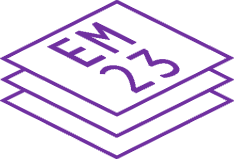 WIEDZA O SPOŁECZEŃSTWIE Poziom rozszerzonyFormuła 2023WIEDZA O SPOŁECZEŃSTWIE Poziom rozszerzonyFormuła 2023WYPEŁNIA ZDAJĄCYWYPEŁNIA ZDAJĄCYWYPEŁNIA ZDAJĄCYWYPEŁNIA ZDAJĄCYWYPEŁNIA ZDAJĄCYWYPEŁNIA ZDAJĄCYWYPEŁNIA ZDAJĄCYWYPEŁNIA ZDAJĄCYWYPEŁNIA ZDAJĄCYWYPEŁNIA ZDAJĄCYWYPEŁNIA ZDAJĄCYWYPEŁNIA ZDAJĄCYWYPEŁNIA ZDAJĄCYWYPEŁNIA ZDAJĄCYWYPEŁNIA ZDAJĄCYWYPEŁNIA ZDAJĄCYWYPEŁNIA ZDAJĄCY	KOD	PESEL	KOD	PESEL	KOD	PESEL	KOD	PESEL	KOD	PESEL	KOD	PESEL	KOD	PESEL	KOD	PESEL	KOD	PESEL	KOD	PESEL	KOD	PESEL	KOD	PESEL	KOD	PESEL	KOD	PESEL	KOD	PESEL	KOD	PESEL	KOD	PESEL	KOD	PESELEgzamin maturalnyFormuła 2023Formuła 2023WIEDZA 
O SPOŁECZEŃSTWIE WIEDZA 
O SPOŁECZEŃSTWIE WIEDZA 
O SPOŁECZEŃSTWIE Poziom rozszerzonyPoziom rozszerzonyPoziom rozszerzonySymbol arkuszaMWOP-R0-660-2212